СЛУЖЕБНАЯ ЗАПИСКАПо результатам рассмотрения выпускной квалификационной работы (далее – ВКР) на тему:«________________________________________________________________________________________________________________________________________________________»(полное наименование)выполненной студентом_____________________________________________________________________________________________(ФИО студента полностью)с использованием материалов, представленных_______________________________________________________________________(полное наименование кафедры)сообщаем, что текст представленной ВКР содержит сведения о способах осуществления профессиональной деятельности, которые имеют действительную или потенциальную коммерческую ценность в силу неизвестности их третьим лицам. В соответствии с вышеизложенным_______________________________________________________________________(полное наименование кафедры)отказывает в согласовании размещения в электронно-библиотечной системе ФГБОУ ВО «НИУ «МЭИ» текста указанной выпускной квалификационной работы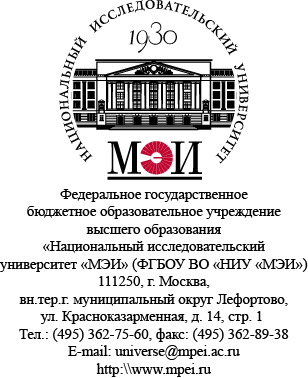 № _________________________«_____» ____________ 20____ г.Решение первого проректора:Приложение Всогласовать/отказать№ _________________________«_____» ____________ 20____ г.№ _________________________«_____» ____________ 20____ г.(подпись)№ _________________________«_____» ____________ 20____ г.№ _________________________«_____» ____________ 20____ г.Первому проректоруЗамолодчикову В.Н.Первому проректоруЗамолодчикову В.Н.№ _________________________«_____» ____________ 20____ г.от заведующего кафедройназвание кафедрыФИО заведующегоот заведующего кафедройназвание кафедрыФИО заведующего№ _________________________«_____» ____________ 20____ г.Заведующий кафедрой(подпись)(расшифровка)